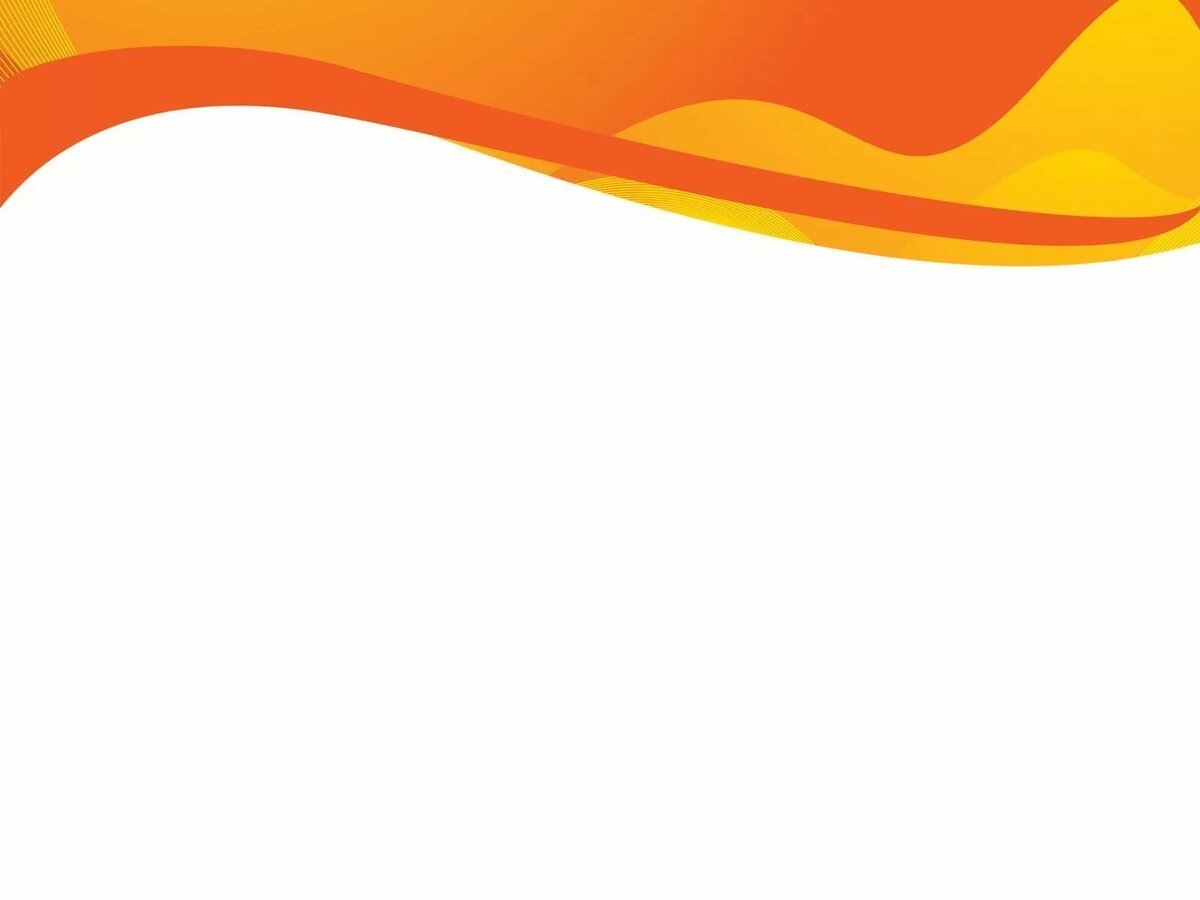 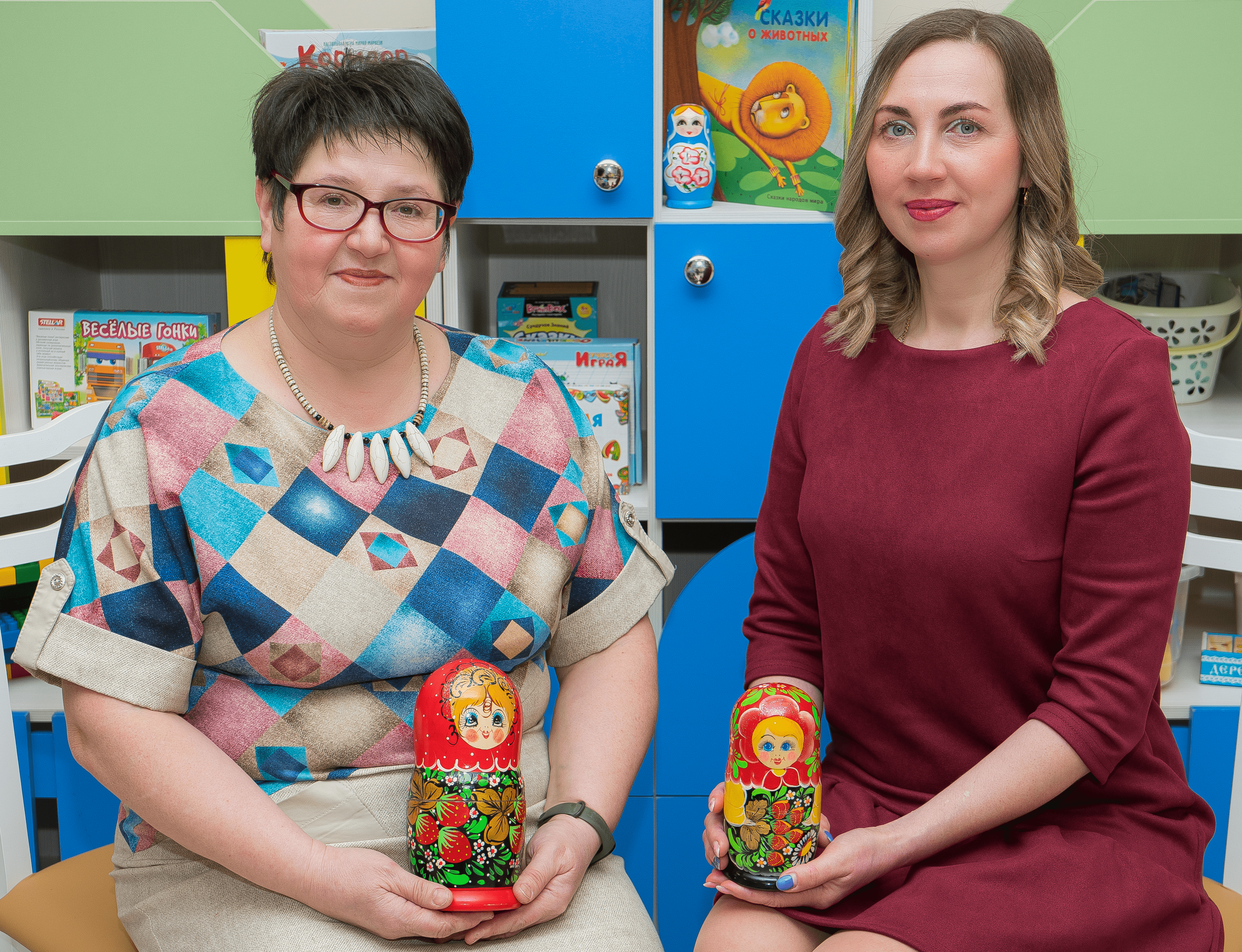 Анкетаучастников муниципального этапаВсероссийского конкурса «Учитель года – 2023»
Ширинкина Мария АльбертовнаМазитова Христина Валентиновна
Номинация: «Наставническая пара»Профессиональная деятельностьПрофессиональная деятельностьПрофессиональная деятельностьнаставникнаставляемыйвоспитательДолжность (например, учитель математики)воспитательМуниципальное бюджетное дошкольное образовательное учреждение «Детский сад № 38»Место работы (полное без сокращений название учебного заведения по Уставу)Муниципальное бюджетное дошкольное образовательное учреждение «Детский сад № 38»36 летПедагогический стаж (полных лет на момент заполнения анкеты)10 летперваяКвалификационная категориянетОбразование Образование Образование Уральский государственный педагогический университет, 2000 г.,  «Педагогика и методика дошкольного образования»Образование (укажите название и год окончания учебного заведения, факультет)ГБПОУ «Чусовской индустриальный техникум», 2016 г., «Дошкольное образование»- 2020 г. – «Модели организации образовательного процесса в ДОУ в соответствии с ФГОС ДО», 16 ч., АНО ДПО «Карьера и образование»;- 2021 г. – «Проектирование индивидуального образовательного маршрута педагога в информационно-образовательном пространстве края», 24 ч., ИРОПК;- 2021 г. – «Игромастер в ДОО: современные подходы к содержанию и организации образовательного процесса в условиях реализации ФГОС ДО», 72 ч., АНО ДПО «ОЦ Каменный город»;- 2022 г. – «Психолого-педагогическая диагностика детей с ТМНР при разработке АОП для детей дошкольного возраста», 24 ч., ФГБОУ ВО «ПГГПУ»Дополнительное профессиональное образование за последние 3 года (наименование образовательных программ, модулей, стажировок и т.п., места и сроки их получения)- 2020 г. – «Организация развивающей предметно-пространственной среды в разных возрастных группах ДОО в условиях реализации ФГОС ДО», 16 ч., АНО ДПО «Карьера и образование»;- 2021 г. – «Онлайн-сервисы в образовательной деятельности», 16 ч., МАУ ДПО «ЦНМО»;- 2022 г. – «Сопровождение ребёнка с ОВЗ, ребёнка-инвалида в современном образовательном пространстве», 16 ч.Результаты педагогической деятельности (за последние 3 года)Результаты педагогической деятельности (за последние 3 года)Результаты педагогической деятельности (за последние 3 года)- 1 место во Всероссийском детском конкурсе рисунков «Любимый мультгерой»;- диплом 3 степени в V краевом творческом интернет-конкурсе для детей с ОВЗ и инвалидностью Наличие среди учащихся (воспитанников) победителей олимпиад, конкурсов, соревнований и др. Нет - 2008 г. – Почётная грамота Управления образования;- 2022 г. – Благодарственное письмо главы Лысьвенского городского округаНаградные материалы- 2021 г. – Виртуальная доска почёта МАУ ДПО «ЦНМО», рубрика «Ими гордится коллектив»;- 2019 г. –  Благодарственное письмо управления образования администрации города ЛысьвыНаучно-методическая и общественная деятельностьНаучно-методическая и общественная деятельностьНаучно-методическая и общественная деятельностьМуниципалитет:ГМФ старших воспитателейДОО:ПДС «Организация работы комбинированной группы в ДОУ» Участие в методической работе (уровень, форма)Муниципалитет:- методическая лаборатория «Наставник+»;- ПДС «Наставник»- выступление по теме «Особенности работы с детьми РАС» на краевом фестивале «Образовательный горизонт»; - выступление «Жетонная система мотивации» на ярмарке педагогического мастерства;- доклад «Алгоритм деятельности воспитателя в группе комбинированной направленности» на практико-ориентированном семинаре «Мир один для всех»Формы диссеминации педагогического опыта (обобщение и распространение – публикации, выступления и др.)- выступление на педсовете «3 D: дети, двор, движение» в рамках институционального проекта «ИгроЛЕНД»Муниципалитет- 2022 г. – Муниципальный этап Всероссийского конкурса «Учитель года – 2022», номинация «Административная команда»ДОО- участие в смотре-конкурсе игр и пособий на развитие психических процессов в речевой и продуктивной деятельности детей в номинации «Лучшее пособие»Участие в конкурсах профессионального мастерства (уровень, год участия, результат)Край- 2019 г. – региональный этап VII Всероссийского конкурса «Воспитатели России» (призёр)Муниципалитет- музыкальный фестиваль «Театральная весна – 2022» (участие)ДОО- 2021 г. – 1 место в смотре-конкурсе «Уникальная локация моей группы, кабинета»;- 2019 г. – участие в конкурсе программ родительских клубов;- 2019 г. – участие в конкурсе педагогических проектов по организации летней работыУчастие в разработке муниципальных, региональных, федеральных, международных программ и проектов (СОБСТВЕННЫЕ ПРОЕКТЫ)Профессиональные ценностиПрофессиональные ценностиПрофессиональные ценностиСвоих особых детей учу элементарным навыкам взаимодействия с окружающим миром и общения с людьми. Чему самому важному я обучаю своих учеников/воспитанников? (профессиональные ценности и интересы как основа опыта)С интересом познавать мир и позитивно смотреть на самые обыкновенные вещи, явления. Стараюсь зажечь у детей искру к деятельности.Воспитываю у детей принятие разных людей.Особым детям нужен особенный подход. Это коррекционные методы и приёмы – наглядные, игровые, способствующие освоению умений социализироваться в современном мире и обществе. Основное средство моей работы с детьми с ОВЗ – метод наглядного моделирования.Какую идею (послание) я хочу донести до педагогического сообщества муниципалитета в конкурсе? (четкая формулировка профессиональных находок)Миссия наставничества, помощи в профессиональной деятельности важна и нужна!В работе с особыми детьми, важно понять, принять их и индивидуализовать образовательный процесс. - Особые дети готовы к жизни в обществе.- Полная удовлетворённость работой.- Адекватная оценка своих профессиональных способностей.- Наличие педагогического мастерства в работе с детьми, родителями.Как я пойму, что участие в конкурсе поддерживает мой профессиональный рост? (определение критериев профессиональных изменений)- Удовлетворение от самореализации, успешность.- Способность творить в профессиональной деятельности.- Уверенность в работе с родителями, детьми.